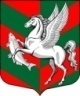 Администрация муниципального образованияСуховское сельское поселение Кировского муниципального района Ленинградской областиР А С П О Р Я Ж Е Н И Еот 28 марта 2024 года № 09 О закреплении  за муниципальными учреждениями воинские захоронения  в рамках благоустройства и улучшения санитарного состояния, расположенныхна территории Суховское сельское поселение Кировского муниципального района Ленинградской областиВ целях повышения уровня благоустройства и санитарного состояния воинских захоронений, расположенных на территории муниципального образования Суховское сельское поселение Кировского муниципального района Ленинградской области:1. Закрепить в рамках благоустройства воинские захоронения за муниципальными учреждениями, подведомственными администрации муниципального образования Суховское сельское поселение Кировского муниципального района Ленинградской области перечень,  согласно приложению.2.  Настоящее распоряжение вступает в силу после его официального опубликования на сайте администрации по адресу: суховское.рфГлава администрации          	                                                        О.В. Бармина                                                           Приложение Переченьвоинские захоронения за муниципальными учреждениями, подведомственными администрации муниципального образования Суховское сельское поселение Кировского муниципального района Ленинградской областиНаименование и ФИОМесторасположение воинских захороненийМУП «СухоеЖКХ»Директор Рамазанов Рамазан РафидиновичД. КобонаМКУК «ЦСДК д. Выстав»Директор Колегаева Екатерина Михайловнад. ЛавровоМКОУ «СООШ»Директор Бакулина Наталья АнатольевнаД. Выстав, д. СанделаАдминистрация Суховского сельского поселения Д. Митола, д. Низово, д. Леднево, д. Черное